Ata da Centésima trigésima nona Reunião Plenária Ordinária do Conselho de Arquitetura e Urbanismo do Amapá – CAU/APÀs dez horas e doze minutos do dia vinte e seis de setembro de dois mil e vinte e três, na sala virtual do CAU/AP, reuniram-se Presidente do CAU/AP Welton Barreiros Alvino,  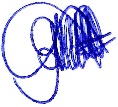 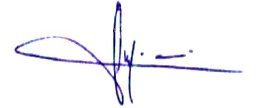 o Conselheiro Estadual Adailson Oliveira Bartolomeu, a Conselheira Estadual Géssica Nogueira dos Santos, a Conselheira Estadual Jakeline Monard Gomes Nascimento, o Gerente de Fiscalização e Registro Charles Ibiapino, e a Assessora Jurídica Viviane Linhares. O Presidente do CAU/AP iniciou a reunião plenária ordinária após a confirmação de quórum. Cumprimentando os presentes, e por consulta e aprovação dos presentes, ficou facultado a execução do hino nacional. Logo em seguida, o presidente solicitou a leitura da ordem do dia, em seguida a secretária executiva elencou os itens de reunião os quais foram: situação final da reforma; apreciação das CAT-A do Mário Rocha; e o que ocorrer. O Presidente em seguida comentou sobre a reforma da sede, que está em processo de finalização e que provavelmente no final de outubro será realizada a inauguração após a reforma. Passando para o próximo item de pauta, o presidente passou a palavra para o Gerente de Fiscalização e Registro iniciou comentando sobre o item de pauta sobre a apreciação das CAT-A do Mário Rocha, o qual solicita aprovação da CAT-A referente a sistema de abastecimento, que foi repassado para análise e que está muito abrangente, e apresenta na descrição sistema de abastecimento, que não delimita exatamente o objeto do serviço. E na oportunidade foi repassada a palavra para a Conselheira Géssica Nogueira, que comentou que de fato a informação na CAT-A está vaga, e a aprovação do documento pode implicar em aprovações futuras do CAU/AP. Após análise da situação, o presidente colocou em votação, e por unanimidade foi aprovado o seguinte texto: 01 - Apreciação das CAT-A do Mário Rocha – O Profissional deverá utilizar o campo descrição no RRT para detalhar melhor os serviços realizados, e que caso haja equipe multidisciplinar no serviço, O CAU/AP sugere que seja mencionado na descrição. 02 - Apreciação das CAT-A: Casos semelhantes ao item anterior deverão seguir os mesmos critérios para a aprovação da CAT-A junto ao CAU/AP. Passando para o próximo item de pauta, o que ocorrer, a Conselheira Géssica Nogueira comentou que o TJAP já está com o edital em curso para o concurso, e não tem previsão de inclusão de vaga para arquitetos. Na oportunidade foi solicitado da secretaria um ofício para o TJAP, para reunir com o Presidente do TJAP para que seja verificado imediatamente essa reunião sobre o concurso. A Ordem dos Arquitetos da Guiana está com a previsão de vir para Macapá em novembro, e o CAU/AP tem que se planejar para essa vinda. O Presidente comentou que está definindo a inauguração da sede, e gostaria de aproveitar esse momento para celebrar esse termo de cooperação. A Conselheira Géssica comentou ainda que é importante avaliar a participação da CRI-CAU/BR. Para finalizar a Conselheira comentou que está sendo avaliado o caderno de orientações técnicas em ATHIS, e que será feito esse material para que tenham umas 03 artes para que seja votado. A conselheira também comentou sobre a plataforma ache um estagiário, para que seja lançado o quanto antes. O Presidente comentou ainda que seja providenciado um ofício com essas demandas da Comunicação para que seja feita a cobrança formalizada. Nada mais a tratar, o Presidente encerrou a reunião às onze horas e vinte e três minutos. Eu, Aline Aguiar Rodrigues, Secretária Geral do CAU/AP, lavrei a presente ata que segue assinada por mim, pelo Presidente do CAU/AP, Welton Barreiros Alvino e pelos demais Conselheiros presentes na Plenária.WELTON BARREIROS ALVINO Presidente do CAU/APALINE AGUIAR RODRIGUESSecretária Geral do CAU/AP